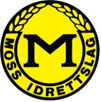 Resultater treningsstevne Ørejordet, Moss 24.juni 2015 SleggeJ18/19 – 4kgKari Markussen (96)			Moss IL		40,60Marie N. Sjøblom	(96)			Moss IL		uten resultatKuleJ18/19 – 4kgKari Markussen (96)			Moss IL		9,68